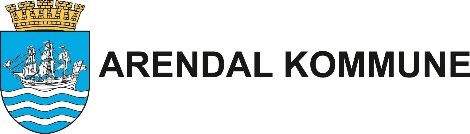 Legges ved søknad om midler til tiltak for å styrke den norskspråklige utviklingen for minoritetsspråklige barn i barnehagen.21.01.2022Oversikt over minoritetsspråklige barn, der barnet og begge foreldrene har et annet språk enn norsk, samisk, svensk, dansk eller engelsk.Oversikt over minoritetsspråklige barn, der barnet og begge foreldrene har et annet språk enn norsk, samisk, svensk, dansk eller engelsk.Barnehage:Barnehage:Barnehage:Barnehage:Barnehage:Barnehage:Barnets navnBarnets fødselsårBarnets morsmål1. foreldres morsmål2. foreldres morsmål12346578910111213141516171819202122232425 Dato:                                                   Underskrift styrer/eier Dato:                                                   Underskrift styrer/eier Dato:                                                   Underskrift styrer/eier Dato:                                                   Underskrift styrer/eier Dato:                                                   Underskrift styrer/eier Dato:                                                   Underskrift styrer/eier Dato:                                                   Underskrift styrer/eier Dato:                                                   Underskrift styrer/eier Dato:                                                   Underskrift styrer/eier Dato:                                                   Underskrift styrer/eier Dato:                                                   Underskrift styrer/eier Dato:                                                   Underskrift styrer/eier